DATOS GENERALES:Nombre y apellidos: Mario Orestes Prado Martínez.                  Estado Civil: Soltero.     Fecha de nacimiento: 7 de junio de 1981               Lugar de nacimiento: Santa Clara, Villa Clara, Cuba Numero de identidad: 81060711004            Sexo: masculino.      Nacionalidad: cubana.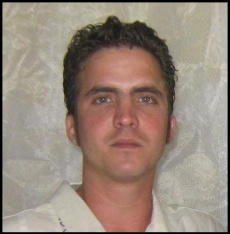 Domicilio permanente: Joaquín Paneca  # 169 A, e/ Julio López y Armando Abreu, Camajuaní, Villa Clara.Dirección del centro de trabajo:  Centro de Investigación y Desarrollo de Estructuras y Materiales (CIDEM).Universidad Central Marta Abreu de Las villas, Facultad de Construcciones.Carretera a Camajuaní  Km 5 ½, Santa Clara, Villa Clara, Cuba.   CP 50100Teléfono: 215104, ext. 104-105.Email: mariop@uclv.edu.cuCargo que ocupa: Investigador y profesor Asistente.Fecha de ingreso al centro: febrero-2009.Dirección del centro de trabajo anterior:Empresa de Servicios Ingenieros (ESI, VC.)Grupo empresarial de la construcción de Villa Clara.Carretera a Subplanta y Circunvalación, Santa Clara, Villa Clara, Cuba. CP 50400Teléfono de contacto: 286570.ESTUDIOS SUPERIORES:Universidad: Universidad Central Marta Abreu de las Villas (UCLV), Facultad de Construcciones.Fecha de estudios: Septiembre 2000 – Julio 2005.Especialidad: Arquitectura.Anotaciones: Seleccionado como Graduado más Integral en la graduación 2004-2005 de la Facultad de Construcciones.COLEGIATURA PROFECIONAL:Institución: Unión Nacional de Arquitectos e ingenieros de las Construcción (UNAICC)Fecha de colegiatura: Septiembre de 2005.OTROS ESTUDIOS/EVENTOS:Formación en la familia de normas ISO 9000 y documentación del Sistema de gestión de la Calidad, Escuela de Capacitación del MICONS, VC.Implementación PRECONS II (Sistema Presupuestario de la Construcción), ESI V.C.Curso intensivo, Preswin 7 y Microsoft Project 2003, ESI V.C.Fórum de Ciencia y Técnica 2006, Ponencia: Recuperación de desechos sólidos en obras de rehabilitación.Fórum de ciencia y técnica 2007, Ponencia: Recuperación de desechos sólidos en obras nuevas y de rehabilitación; Aplicación práctica. Premiado como trabajo Destacado.IDIOMAS:Idioma                 Habla               Lee              Escribe         Español            Excelente       Excelente       Excelente  (Idioma Natal)Ingles                  Bien                  Bien               BienLISTADO DE TRABAJOS REALIZADOS (ESI V.C.):Titulo: Hospital Universitario Clínico Quirúrgico Arnaldo Milián CastroContratante: Sectorial Provincial de Salud Pública. Villa Clara.Tipología constructiva: Sistema prefabricado Girón, Panelería ligera y sistema tradicional.Fase: Preparación técnica, administración y ejecución de la obra.Fecha: Octubre 2005.Cargo ocupado: Especialista arquitectura.Titulo: Policlínica de Vueltas, Encrucijada, Camajuaní y Sala de estomatología de VueltasContratante: Sectorial Provincial de Salud Pública. Villa Clara.Tipología constructiva: Variadas, principalmente sistemas prefabricados de gran formato en combinación con sistemas tradicionales, incluye trabajos de restauración y rehabilitación.Fase: Preparación técnica, administración y ejecución de la obra.Fecha: Noviembre 2005 – Febrero 2006.Cargo ocupado: Especialista General.Titulo: Fabrica de viguetas prefabricadas de hormigón, tecnología Teisland (Española), obra civil.Contratante: Empresa Provincial de Materiales de la Construcción, V.C. (MATCONS)Tipología constructiva: Naves industriales, fundiciones masivas con hormigones de altas prestaciones.Fase: Preparación técnica, administración y ejecución de la obra.Fecha: Febrero 2006 – Junio 2006.Cargo ocupado: Especialista General.Titulo: Edificios multifamiliares de viviendas para médicos internacionalistas. Asentamientos de: Camajuaní, Remedios, Vueltas, Placetas y Encrucijada.Contratante: Unidad provincial inversionista de la Vivienda V.C. (UPIV)Tipología constructiva: Sistema prefabricado de gran formato Gran Panel V Modificado y sistema prefabricado LH. (En total 9 edificios GP V ejecutados y 1 edifico LH ejecutado)Fase: Preparación técnica, administración y ejecución de la obra.Fecha: Julio 2006 – Septiembre 2008.Cargo ocupado: Especialista General, Jefe de Área.Titulo: Rehabilitación Hotel Barcelona, municipio de Remedios (Edificación patrimonial).Contratante: CUBANACAN S.A.Tipología constructiva: Sistema tradicional de muros de carga.Fase: Estudio de factibilidad y Preparación técnica.Fecha: Marzo 2007Cargo ocupado: Especialista A, Arquitectura.Titulo: Rehabilitación Tribunal provincial de Villa Clara, Edificio de la AudienciaContratante: Justicia provincial.Tipología constructiva: Sistema tradicional de muros de carga (Edificación patrimonial).Fase: Estudio de factibilidad y Preparación técnica.Fecha: Diciembre 2007Cargo ocupado: Especialista A, Arquitectura.Titulo: Rehabilitación Tribunal provincial de Villa Clara, Edificio de la AudienciaContratante: Justicia provincial.Tipología constructiva: Sistema tradicional de muros de carga (Edificación patrimonial).Fase: Estudio de factibilidad y Preparación técnica.Fecha: Diciembre 2007Cargo ocupado: Especialista A, Arquitectura.Título: Sala de rehabilitación e hidromasaje Camajuaní.  Contratante: MINSAP. Tipología constructiva: Sistema tradicional de muros de carga (Edificación patrimonial).Fase: Preparación Técnica.Fecha: Diciembre 2007-Enero 2008.Cargo: Especialista A, Arquitectura.Titulo: Programa de construcción de Edificios multifamiliares de viviendas para médicos internacionalistas de Villa Clara.Contratante: Unidad provincial inversionista de la Vivienda de Villa Clara (UPIV).Tipología constructiva: Sistema Prefabricados varios y sistemas tradicionales varios de muros de carga.Fase: Dirección ejecutiva.Fecha: Octubre 2008 – Enero 2009Cargo ocupado: Especialista Principal UGDC # 7.LISTADO DE TRABAJOS REALIZADOS (CIDEM):Titulo: Monitoreo y control de la producción local de materiales (Proyecto Hábitat).Localizaciones: Pinar del Rio, Santi Spíritus, Villa Clara, Holguín, Granma, Santiago de Cuba.Actividades: Producción de Ecomateriales a pequeña escala.Fase: Administración, monitoreo y control.Fecha: Febrero 2009 – Junio 2010.ACTIVIDAD DOCENTE EDUCATIVA:- Categorizado como profesor Asistente en el 2010. Asignatura Impartida: Informática I. Carrera: 1er año de Contabilidad y Finanzas.Periodo: 1er semestre, Curso 2005-2006.Institución: Sede Universitaria Municipal, Camajuaní. (SUM)Cargo: Profesor principal.Asignatura Impartida: Investigación de Operaciones. Toma de Decisiones Empresariales.Carrera: 3er año de Contabilidad y Finanzas.Periodo: 2do semestre, Curso 2005-2006.Institución: Sede Universitaria Municipal, Camajuaní. (SUM)Cargo: Profesor principal.Asignatura Impartida: Economía internacional. Carrera: 4to año de Contabilidad y Finanzas.Periodo: 1er semestre, Curso 2006-2007.Institución: Sede Universitaria Municipal, Camajuaní. (SUM)Cargo: Profesor principal.Asignatura Impartida: Dibujo Básico y Dibujo Aplicado. Carrera: 2do año de Ing. Industrial.Periodo: 1er y 2do semestre, Curso 2007-2008.Institución: Sede Universitaria Municipal, Camajuaní. (SUM)Cargo: Profesor principal.Asignatura Impartida: Ciencias Empresariales II. Carrera: 4to año de Ing. Civil.Periodo: 1er semestre, Curso 2008-2009.Institución: Universidad Central Marta Abreu de las Villas (UCLV), Facultad de Construcciones.Cargo: Profesor.Asignatura Impartida: Gestión del Proceso Inversionista. Carrera: 3er año de Ing. Civil.Periodo: 2do semestre, Curso 2008-2009.Institución: Universidad Central Marta Abreu de las Villas (UCLV), Facultad de Construcciones.Cargo: Profesor.Asignatura Impartida: Computación Aplicada. Carrera: 4to año de Arquitectura.Periodo: 2do semestre, Curso 2008-2009.Institución: Universidad Central Marta Abreu de las Villas (UCLV), Facultad de Construcciones.Cargo: Profesor principal.Asignatura Impartida: API 8 (Dirección). Carrera: 4to año de Ing. Civil.Periodo: 2do semestre, Curso 2008-2009.Institución: Universidad Central Marta Abreu de las Villas (UCLV), Sede Universitaria Cayo Santamaría.Cargo: Profesor.CONOCIMIENTOS DE COMPUTACION:Dominio de Sistemas Operativos: WINDOW’95, 98, 2000, NP, SP2-3, MAC.Dominio en el uso de sistemas CAD en el diseño arquitectónico.Dominio en el uso del paquete de Microsoft Office y otros softwares complementarios.Así como sistemas computacionales específicos, para manejo presupuestario, administración y control económico de obras, Preswin, Axon y Cimientos, WINQSB.CARGOS OCUPADOS DURANTE EL PERIODO LABORAL:                      Cargo                                                                        Periodo                                                  Entidad                  - Técnico en adiestramiento nivel superior.           Septiembre 2005-Octubre 2006                          ESI V.C.- Especialista A en obras de arquitectura.               Octubre 2006-Noviembre 2007                          ESI V.C.- Especialista Principal, UGDC #7 (Vivienda).          Noviembre 2007-Octubre 2008                          ESI V.C.- Especialista A, Jefe de Área.                                          Octubre 2008-Enero 2009                              ESI V.C.-Docente (CIDEM)                                                               Febrero 2009-Junio 2010                               UCLVPUBLICACIONES REALIZADAS:Coautor, Articulo: Contaminación Acústica en la Ciudad de Cienfuegos; Revista de la Sociedad Española de Acústica, Vol. 38, NUM 1 y 2, primer y segundo semestre del 2006.ACTIVIDADES EXTRACURRICULARES:Realizados como proyectista general 58 proyectos de viviendas aisladas con tecnologías varias que incluyen sistemas tradicionales de muros de fábrica (bloques huecos de hormigón y/o ladrillos de barro cosidos) y prefabricado de pequeño formato, realizados en los municipios de Camajuaní, Santa Clara, Placetas y Manicaragua, así como también asesoría técnica en obras del Sectorial Municipal de Cultura de Camajuaní, Casa de la Cultura, Biblioteca Municipal y Librería Municipal. Se incluye también proyecto civil y de ubicación de silo de cemento y bachinplan en fábrica de viguetas prefabricadas en Santa Clara. De estos proyectos se han ejecutado hasta la fecha un total de 48, habiéndosele realizado sus respectivos controles de autor. En su totalidad han sido contratados a través de la Unión Nacional de Arquitectos e Ingenieros de la Construcción de Cuba.El que suscribe, Arq. Mario O. Prado Martínez, con conocimiento de la responsabilidad legal que implica el perjurio, declara que toda la información brindada es cierta y puede ser cotejada a decisión del que recibe en las oportunidades que considere necesarias.                                                                                                               _______________________